Publicado en 27004 el 12/01/2017 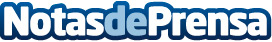 Tuecompra.com lanza nueva tienda online de herramientas para talleres mecánicosDespués de llevar una década ofreciendo herramientas para talleres, tuecompra.com se ha convertido ya en un referente dentro del sector. Con una excelente relación calidad-precio, un catálogo de lo más completo y la ilusión con la que comenzaron, con su nueva tienda online de herramientas para talleres mecánicos da un paso más para ofrecer un servicio dinámico y adaptado a las necesidades de cualquiera de sus clientes, tanto presentes como futurasDatos de contacto:JavierCtra. Santiago-Noia, Km. 14,6 15281 - Santiago de Compostela982 809 722Nota de prensa publicada en: https://www.notasdeprensa.es/tuecompra-com-lanza-nueva-tienda-online-de Categorias: Automovilismo Galicia E-Commerce Industria Automotriz http://www.notasdeprensa.es